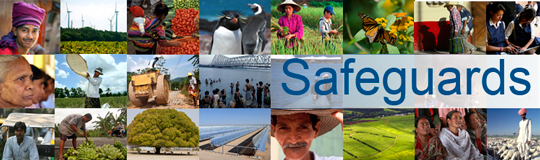 The World Bank Review and Update of the World Bank’s Environmental and Social Safeguard PoliciesConsultation Meeting with Government Representatives – Participant ListDate: March 25, 2013Venue: Rabat, MoroccoTotal Number of Participants: 16
No.Participant NameParticipant TitleOrganization Represented1Mohamed Ait KhouyaChief EngineerMinistry of Transport2Najat SaidouHead of Environment Studies Department ONEE - Branche Eau3Omar Ahl RachidHead of Studies and Planning department Ministry of Solidarity, Woman, Family and Social Development4Zakariae El YacoubiChef du service de l'Economie d'EauMinistry of Agriculture and Fisheries5Ahlam ZitanProject ManagerAgence de Development Social (ADS)6Omar BenyaichLegal Department Office regional de la mise en valeur de l'agriculture (ORMVA) dans la region du Haouz7Abdessamad MorenoEnvironment SpecialistORMVA du Haouz8Mohamed Naji El HadiHead of legal departmentORMVA du Haouz9Rachid FiradiHead of the International Cooperation DepartmentMinistry of Energy, Mining, Water and Environment10Abdelkrim ElAmraniChargé de mission auprès du Chef du gouvernementMinistry of General affairs and governance11Bahia OmariChargée de mission auprès du Chef du gouvernementMinistry of General affairs and governance12Rachid Wahabihead of health and Environment division Ministry of Health13Said HikiouiAgence du Bassin Hydraulique de l'Oum Er Rbia14Abderrahim HaddarDepartment of EnvironmentONEE- Branche Electricite15Fatima El HaddadProject ManagerEntraide Nationale16Loubna AmraniProject ManagerEntraide Nationale